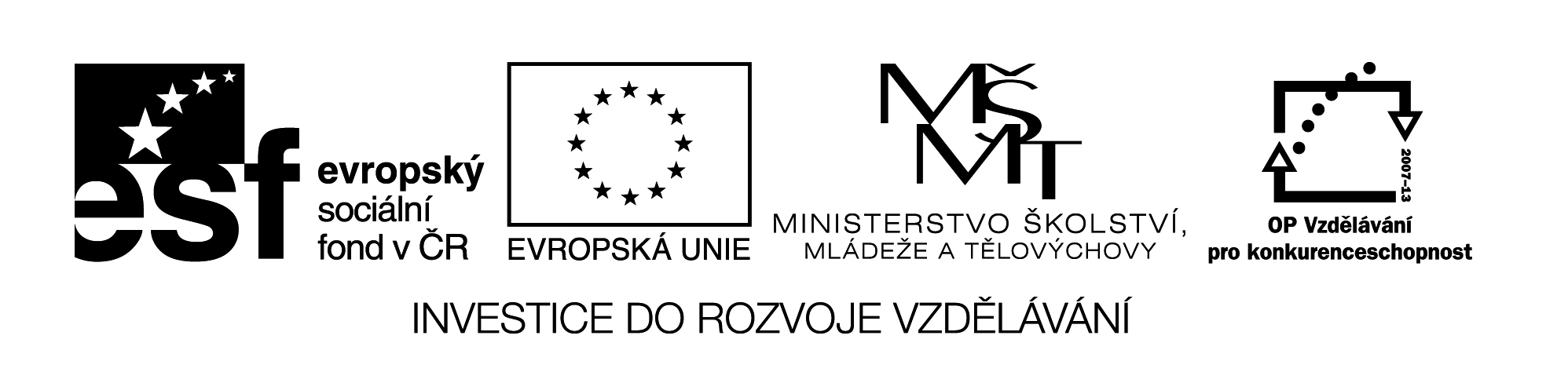 Registrační čísloCZ.1.07/1.4.00/21.1257Práce v hodiněKomunitní kruh – hra „Co jsi viděl“(na nádraží, v lese, u vody apod.)Přiřazování ukazovacích zájmen TEN, TA, TO (množné číslo převedeno do jednotného)Pracovní list – určování rodu podstatných jmen pomocí ukazovacích zájmenHodnocení Pracovní list – VYHLEDÁVÁNÍ PODSTATNÝCH JMEN,                         URČENÍ JEJICH RODU1. V článku „Zima“ podtrhni všechna podstatná jména:	ZIMAV lese je v zimě ticho. Na potoce je led, na březích leží vysoká vrstva sněhu. Na stromech se třpytí jinovatka. Zvěř často putuje ke krmelcům.Ve sněhu je vidět mnoho stop.2. Podtržená podstatná jména přepiš ke správnému rodu:ROD MUŽSKÝ (ten) _____________________________________ROD ŽENSKÝ (ta):_______________________________________ROD STŘEDNÍ (to):_________________________________________________________________________________________________.III/2 Inovace a zkvalitnění výuky         prostřednictvím ICTVY_32_18_02Název vzdělávacího materiáluRod podstatných jmenJméno autoraMgr. Romana NiebauerováAnotaceČást hodiny ČJ-4. roč., vypracování pracovního listuOčekávaný výstup vzhledem k RVPVyhledávání podst. jmen a určení rodupodst. jmenRozvíjené klíčové kompetenceKompetence k učení- vyhledávání a třídění informacíPrůřezové témaOSV – rozvoj schopnosti poznáváníČasový harmonogram20 – 30 minut v hodině ČJPoužitá literatura a zdrojePomůcky a prostředkyDatumLeden 2013